
                                 Province of the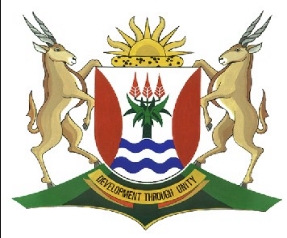 EASTERN CAPEEDUCATIONDIRECTORATE SENIOR CURRICULUM MANAGEMENT (SEN-FET)HOME SCHOOLING SELF-STUDY WORKSHEET1.3	Indicate whether each of the statements in COLUMN A applies to A ONLY, B ONLY, BOTH A AND B or NONE of the items in COLUMN B.. 													                 (4)1.4.	Compare the structure and location of cardiac, skeletal and smooth muscles in a table.										                                   (10)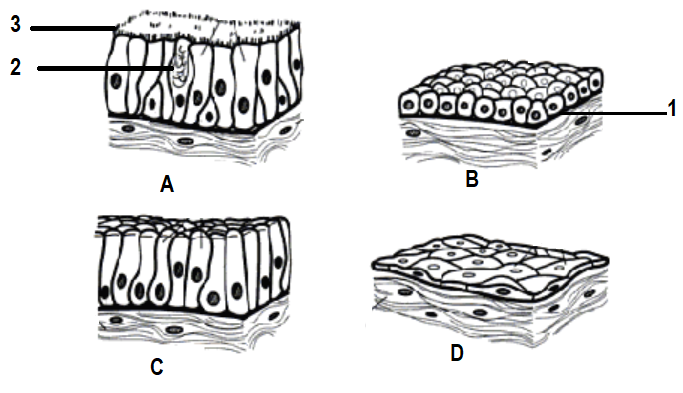 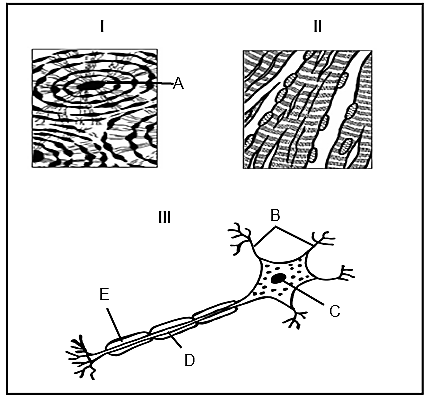 SUBJECTLIFE SCIENCES GRADE10DATE20/07/2020TOPICANIMAL TISSUES: EPITHELIAL, MUSCLE, NERVETERM 1REVISIONTERM 2 CONTENTTIME ALLOCATION45 MINUTESTIPS TO KEEP HEALTHY1.  WASH YOUR HANDS thoroughly with soap and water for at least 20 seconds.  Alternatively, use hand sanitizer with an alcohol content of at least 60%.2.  PRACTICE SOCIAL DISTANCING – keep a distance of 1m away from other people.3.  PRACTISE GOOD RESPIRATORY HYGIENE:  cough or sneeze into your elbow or tissue and dispose of the tissue immediately after use.4.  TRY NOT TO TOUCH YOUR FACE.  The virus can be transferred from your hands to your nose, mouth and eyes. It can then enter your body and make you sick. 5.  STAY AT HOME. TIPS TO KEEP HEALTHY1.  WASH YOUR HANDS thoroughly with soap and water for at least 20 seconds.  Alternatively, use hand sanitizer with an alcohol content of at least 60%.2.  PRACTICE SOCIAL DISTANCING – keep a distance of 1m away from other people.3.  PRACTISE GOOD RESPIRATORY HYGIENE:  cough or sneeze into your elbow or tissue and dispose of the tissue immediately after use.4.  TRY NOT TO TOUCH YOUR FACE.  The virus can be transferred from your hands to your nose, mouth and eyes. It can then enter your body and make you sick. 5.  STAY AT HOME. TIPS TO KEEP HEALTHY1.  WASH YOUR HANDS thoroughly with soap and water for at least 20 seconds.  Alternatively, use hand sanitizer with an alcohol content of at least 60%.2.  PRACTICE SOCIAL DISTANCING – keep a distance of 1m away from other people.3.  PRACTISE GOOD RESPIRATORY HYGIENE:  cough or sneeze into your elbow or tissue and dispose of the tissue immediately after use.4.  TRY NOT TO TOUCH YOUR FACE.  The virus can be transferred from your hands to your nose, mouth and eyes. It can then enter your body and make you sick. 5.  STAY AT HOME. TIPS TO KEEP HEALTHY1.  WASH YOUR HANDS thoroughly with soap and water for at least 20 seconds.  Alternatively, use hand sanitizer with an alcohol content of at least 60%.2.  PRACTICE SOCIAL DISTANCING – keep a distance of 1m away from other people.3.  PRACTISE GOOD RESPIRATORY HYGIENE:  cough or sneeze into your elbow or tissue and dispose of the tissue immediately after use.4.  TRY NOT TO TOUCH YOUR FACE.  The virus can be transferred from your hands to your nose, mouth and eyes. It can then enter your body and make you sick. 5.  STAY AT HOME. INSTRUCTIONSUse the following resources to answer the worksheet:TextbookVia Afrika Grade 10 Study Guide PowerPoint Presentation on Animal TissuesVideo Lesson on  Animal Tissues TIPS TO KEEP HEALTHY1.  WASH YOUR HANDS thoroughly with soap and water for at least 20 seconds.  Alternatively, use hand sanitizer with an alcohol content of at least 60%.2.  PRACTICE SOCIAL DISTANCING – keep a distance of 1m away from other people.3.  PRACTISE GOOD RESPIRATORY HYGIENE:  cough or sneeze into your elbow or tissue and dispose of the tissue immediately after use.4.  TRY NOT TO TOUCH YOUR FACE.  The virus can be transferred from your hands to your nose, mouth and eyes. It can then enter your body and make you sick. 5.  STAY AT HOME. TIPS TO KEEP HEALTHY1.  WASH YOUR HANDS thoroughly with soap and water for at least 20 seconds.  Alternatively, use hand sanitizer with an alcohol content of at least 60%.2.  PRACTICE SOCIAL DISTANCING – keep a distance of 1m away from other people.3.  PRACTISE GOOD RESPIRATORY HYGIENE:  cough or sneeze into your elbow or tissue and dispose of the tissue immediately after use.4.  TRY NOT TO TOUCH YOUR FACE.  The virus can be transferred from your hands to your nose, mouth and eyes. It can then enter your body and make you sick. 5.  STAY AT HOME. TIPS TO KEEP HEALTHY1.  WASH YOUR HANDS thoroughly with soap and water for at least 20 seconds.  Alternatively, use hand sanitizer with an alcohol content of at least 60%.2.  PRACTICE SOCIAL DISTANCING – keep a distance of 1m away from other people.3.  PRACTISE GOOD RESPIRATORY HYGIENE:  cough or sneeze into your elbow or tissue and dispose of the tissue immediately after use.4.  TRY NOT TO TOUCH YOUR FACE.  The virus can be transferred from your hands to your nose, mouth and eyes. It can then enter your body and make you sick. 5.  STAY AT HOME. TIPS TO KEEP HEALTHY1.  WASH YOUR HANDS thoroughly with soap and water for at least 20 seconds.  Alternatively, use hand sanitizer with an alcohol content of at least 60%.2.  PRACTICE SOCIAL DISTANCING – keep a distance of 1m away from other people.3.  PRACTISE GOOD RESPIRATORY HYGIENE:  cough or sneeze into your elbow or tissue and dispose of the tissue immediately after use.4.  TRY NOT TO TOUCH YOUR FACE.  The virus can be transferred from your hands to your nose, mouth and eyes. It can then enter your body and make you sick. 5.  STAY AT HOME. 1.1Various options are provided as possible answers to the following questions. Choose the correct answer and write only the letter (A‒D) next to the question numbers1.1.1Which of the following characteristics can be associated with cardiac muscle? (i) intercalated discs (ii) branched fibres (iii) tapered ends (iv) striations(v) voluntary Which of the following characteristics can be associated with cardiac muscle? (i) intercalated discs (ii) branched fibres (iii) tapered ends (iv) striations(v) voluntary Which of the following characteristics can be associated with cardiac muscle? (i) intercalated discs (ii) branched fibres (iii) tapered ends (iv) striations(v) voluntary ABCD(i), (iii), (v) (ii), (iii), (iv) (i), (ii), (iv) (iii), (iv), (v) 	1.1.2Nerve cells are known as:Nerve cells are known as:Aneurons Bmast cells Cleucocytes Dfibroblasts.1.1.3The type of epithelial tissue found on the surface of the skin is …The type of epithelial tissue found on the surface of the skin is …Asquamous.Bcuboidal.Ccolumnar.Dciliated.		(3 x 2)(6)(6)1.2Give the correct biological term for each of the following descriptions. Write only the term next to the question number.Give the correct biological term for each of the following descriptions. Write only the term next to the question number.1.2.1Movements done under one’s conscious will1.2.2The type of tissue that is responsible for voluntary movement1.2.3The type of neuron that senses environmental changes1.2.4The long-threadlike part of a neuron that conducts impulses away from the cell body(4)COLUMN A COLUMN A COLUMN B COLUMN B 1.3.1 Involuntary muscle tissue A: Cardiac B: Striated1.3.2 Tissue that covers body surfaces A: NerveB: Muscle2.1The diagram shows the various tissues found in animals2.1.1Identify tissues A, B, C and D.			(4)2.1.2Where in the body would you find the tissue labelled B?(1)2.1.3Which labelled part secretes mucus?(1)2.1.4Give the function of part labelled 3?(1)2.1.5Name the part labelled 1.(1)(8)2.2Study the diagrams of animal tissues and answer the questions that follow.2.2.1Name the groups of tissue to which II and III respectively belong to.(2)2.2.2Name parts B to E.(4)2.2.3Where in the body will tissue type II be found?(1)2.2.4What is the function of the part numbered B in diagram III? (1)(8)[40]